REGULAMIN„Z kijami lub bez”Day & Night RunChyrowa - Pustelnia św. Jana „Na Puszczy” – ChyrowaCel:- popularyzacja biegania w naturalnym terenie jako najprostszej formy aktywności ruchowej i sposobu na zdrowe spędzanie czasu wolnego, - promocja turystycznych walorów Beskidu Dukielskiego- integracja lokalnego środowiska biegaczy.Organizatorzy:Organizatorem biegów jest klub tenisowo-biegowy LUKS „Krośnianka”Kontakt: 512 089 484; 504 312 375Współorganizator: AZS PWSZ KrosnoTermin i miejsce:- 14 maja 2016 r. (sobota), godz. 	10.30 – start spod cerkwi w Chyrowej21:30 – start spod gospodarstwa agroturystycznego „Pod Chyrową”Dystans i trasa:- obydwa biegi zarówno dzienny, jak i nocny odbywają się na tej samej trasie,- około 14,4 km: Chyrowa -Pustelnia św. Jana-Chyrowa,- trasa będzie przebiegała ścieżkami i czerwonym szlakiem turystycznym,- suma różnic wzniesień 601m, a zbiegów 588m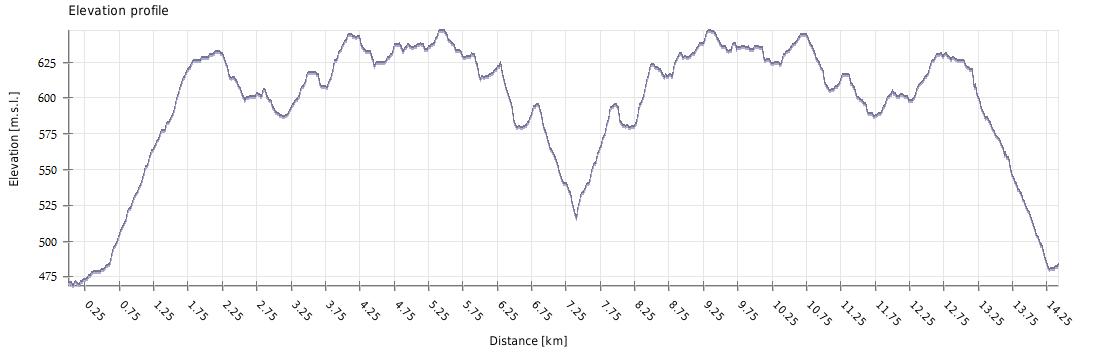 Program:Część dzienna („Z kijami lub bez”, www.hyrowa.pl):- godz. 8:00 – 10:00 weryfikacja i zapisy zawodników do biegu dziennego (Schronisko Pod
                     Chyrową- godz. 9:00 msza święta w Cerkwi w Chyrowej z prelekcją o historii wsi- godz. 10:30 START marszobiegu „z kijami lub bez” z pod Cerkwi w Chyrowej- godz. 11:30 przewidywany czas przybycia pierwszych zawodników                       meta- „Kapliczka Pojednania”- godz. 13:30 turystyczne muzykowanie z okolicznościowym posiłkiem- godz. 15:30 przewidywany czas przybycia na metę ostatniego uczestnika - godz.15:30 piosenki beskidzkie i łemkowskie- godz.16:00 wręczenie nagród i upominków - od godziny 12:00 piknik przy ogniskach dla wszystkich uczestnikówCzęść nocna:- godz. 19:00-21:15 weryfikacja zawodników (Schronisko Pod Chyrową) - godz. 21:30 START spod schroniska „Pod Chyrową”- godz. 22:30 przewidywany czas przybycia pierwszych zawodników meta przy schronisku „Pod Chyrową”- godz. 22:30-23.30 – ciepły posiłek oraz pieczenie kiełbasek na grillu- godz. 24:00 zakończenie biegu i dekoracja zwycięzcówPunkty odżywiania i kontrolne:- W połowie trasy Biegu będzie jeden punkt odżywiania i zarazem punkt kontrolny (przy Pustelni Św. Jana z Dukli). - Na trasie mogą znajdować się dodatkowe punkty kontrolne pomiaru czasu. Ominięcie któregokolwiek będzie skutkowało dyskwalifikacją zawodnika.Klasyfikacje w Day&Night Run:-klasyfikacja generalna kobiet i mężczyzn od I do VI miejsca- Na klasyfikację generalną składają się dwa biegi: „z kijami lub bez” (bieg dzienny),     Day&Night Run (bieg nocny)Sumujemy czas obu biegów i zwycięzcą zostaje osoba, która pokonała dystans w najkrótszym czasie.Klasyfikacje w biegu dziennym „Z kijami lub bez”- kategoria generalna kobiet i mężczyzn od I do III miejsca- kategorie wiekowe:                                  - do 35 K/M                                 - 35- 50 K/M                                 - 50+ K/M- kategoria generalna nornicwalking kobiet i mężczyzn od I do III miejscaKlasyfikacje w biegu nocnym:-klasyfikacja generalna kobiet i mężczyzn od I do III miejsca- kategorie wiekowe:                                  - do 35 K/M                                 - 35- 50 K/M                                 - 50+ K/MKategorie nie powtarzają się, co oznacza że zawodnik, który otrzymał nagrodę w kategorii open, nie będzie klasyfikowany w kategoriach wiekowych.Nagrody w biegu dziennym:- najlepsi w poszczególnych klasyfikacjach otrzymują okazjonalne nagrody rzeczowe. - wszyscy którzy ukończą marszobieg otrzymają pamiątkowe medale z piernikaNagrody w biegu nocnym:- najlepsi w poszczególnych klasyfikacjach otrzymują okazjonalne nagrody rzeczowe.Nagrody w Klasyfikacji generalnej Day&Night Run:
- za zajęcie miejsc I-III w kategorii OPEN kobiet i mężczyzn zawodnicy otrzymują nagrody pieniężne, puchary, ręcznie robione medale- za zajęcie miejsc IV-VI w kategorii OPEN kobiet i mężczyzn zawodnicy otrzymują nagrody rzeczowe i ręcznie robione medale- najlepsi w poszczególnych klasyfikacjach otrzymują okazjonalne nagrody rzeczowe.- każdy z uczestników obu biegów, którzy zgłoszą się i uiszczą opłatę startową do 30.04.2016 otrzyma pamiątkową imienną koszulkę termo aktywną- na miejscu będzie możliwość zakupu pamiątkowej koszulki startowejOpłata startowa: - 30 zł wpisowe płatne do 30.04za 1 bieg (dzienny lub nocny)- 60 zł wpisowe płatne do 30.04 (za 2 biegi Day&Night Run)- 40zł wpisowe po terminie za 1 bieg- 80zł wpisowe po terminie na oba biegi Świadczenia – pakiet startowy:- opieka medyczna na czas zawodów, - ciepły posiłek + smażenie kiełbasy- imienne dyplomy dla wszystkich uczestników biegu,- każdy z uczestników obu biegów, którzy zgłoszą się i uiszczą opłatę startową do 30.04.2016 otrzyma pamiątkową imienną koszulkę termo aktywną- na miejscu będzie możliwość zakupu pamiątkowej koszulki startowej- odpoczynek w rytmach regionalnej muzyki- niepowtarzalna, rodzinna atmosfera- możliwość skorzystania z prysznicaWarunki uczestnictwa:- Prawo startu w biegu nocnym mają wyłącznie osoby pełnoletnie, które podczas weryfikacji w biurze zawodów okażą dokument tożsamości, oraz uiszczą opłatę startową.- W biegu dziennym osoby niepełnoletnie mają prawo startu wyłącznie za pisemną zgodą rodziców- Uczestnicy własnoręcznie podpiszą oświadczenie o świadomości zagrożeń związanych z udziałem w biegu i starcie na własną odpowiedzialność oraz braku przeciwskazań zdrowotnych do udziału w zawodach sportowych.- limit uczestników startujących w biegu wynosi 150 osób, decyduje kolejność zgłoszeń wraz z wpłatą - termin zgłoszeń i wpłat wpisowego do 30 kwietnia 2016 r.  na konto Klubu LUKS Krośnianka we Wrocance 202    38-455 Głowienka22 8642 1083 2002 8326 7297 0002W tytule przelewu wpisując; imię i nazwisko oraz bieg dzienny/nocny lub oba Wniesiona opłata nie podlega zwrotowi. W przypadku zdarzeń losowych istnieje możliwość zamiany zawodnika na innego, ale nie gwarantujemy otrzymania koszulki. Obowiązkowe wyposażenie zawodnika ( bieg nocny):Każdy zawodnik na trasie zawodów zobowiązany jest posiadać:- trwale przymocowany numer startowy w widocznym miejscu,- czołówka + baterie
- sprawny telefon komórkowy z naładowaną baterią i numerem telefonu podanym organizatorom,
- gwizdek,
- folia NRC,
- odzież dostosowaną do warunków atmosferycznych.Organizator ma prawo odmówić prawa do startu (bez zwrotu opłaty startowej) osobom nie posiadającym wymaganego wyposażenia.Biuro zawodów i zgłoszenia do biegu nocnego:- zapisy mailowe: luksbieganie@interia.pl (imię, nazwisko, data urodzenia, klub)- dodatkowe informacje pod nr telefonu 512-089-484; 504-312-375- biuro zawodów Agroturystyka ”Pod Chyrową” Chyrowa 35, 38-450 DuklaNoclegi:Gospodarstwo agroturystyczne Sport-Chata we Wrocance, www.sport-chata.pl tel. 512 089 484; 504 312 375Agroturystyka ”Pod Chyrową” Chyrowa 35, 38-450 Dukla, http://hyrowa.pl/Ochrona wizerunku i dane osobowe:-Uczestnicy zawodów wyrażają zgodę na publikację ich wizerunku w relacjach z biegu zamieszczonych na stronie biegu, w mediach oraz materiałach promocyjnych biegu.-Wszyscy uczestnicy startując w zawodach wyrażają zgodę na przetwarzanie danych osobowych do celów związanych z realizacją zawodów.Postanowienia końcowe:-zawody odbywać się będą bez względu na warunki atmosferyczne;-obowiązek ubezpieczenia od następstw nieszczęśliwych wypadków leży w gestii zawodników;-organizatorzy nie odpowiadają za rzeczy pozostawione bez opieki;- Organizator informuje, iż nie zapewnia jakiegokolwiek ubezpieczenia na życie, zdrowotnego lub od odpowiedzialności cywilnej z tytułu choroby, wypadku, odniesienia obrażeń, poniesienia śmierci lub poniesienia jakichkolwiek strat bądź szkód, jakie mogą wystąpić w związku z obecnością i/lub uczestnictwem w Biegu;- Organizator zastrzega sobie prawo do zezwolenia personelowi medycznemu i paramedycznemu zatrudnionemu w imieniu Organizatora do udzielenia pierwszej pomocy medycznej lub wykonania innych zabiegów medycznych, także transportu Uczestnika poszkodowanego w bezpieczne miejsce;- Uczestnik startuje wyłącznie na własną odpowiedzialność i ponosi związane z tym ryzyko. Wszyscy Uczestnicy przyjmują do wiadomości, że udział w Biegu wiąże się z wysiłkiem fizycznym i pociąga za sobą naturalne ryzyko i zagrożenie wypadkami, możliwość odniesienia obrażeń ciała i urazów fizycznych (w tym śmierci). Zgłoszenie do Biegu oraz dokonanie Opłaty Rejestracyjnej oznacza, że Uczestnik rozważył i ocenił charakter, zakres i stopień ryzyka wiążącego się z uczestnictwem w Biegu i dobrowolnie zdecydował się podjąć to ryzyko, startując w Biegu wyłącznie na własną odpowiedzialność;- Uczestnik posiada aktualne badania lekarskie dopuszczające do startu w Biegu lub podpisze własnoręcznie oświadczenie o braku przeciwwskazań do udziału w Biegu;Dystans14,4 kmWys. startu465 m n.p.m.Wys. mety478 m n.p.m.Wys. półmetka509 m n.p.m.Max różnica wysokości178 mNajwyższy punkt643 m n.p.m.Suma podbiegów601 mSuma zbiegów588 m